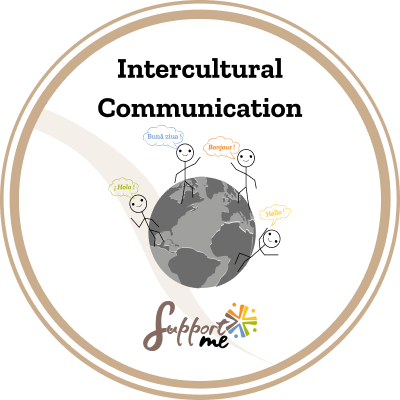 SUPPORT ME COMPETENCE: INTERCULTURAL COMMUNICATIONIssued by: …………………………………………………… Earner: ………………………………………………………Issued on:  ………………………………………………………DESCRIPTIONThis badge was delivered by the pedagogical team of …………………………………………………. (name of the organisation or association).CRITERIAThis badge of competence has been attributed to a beneficiary who has managed to clearly identify the competence by participating actively in the different Support Me pedagogical activities, which consisted of observation, reflection, role-playing, simulations, quizzes, escape games. This combination of activities put the beneficiary in various situations where he / she had to act and reflect, which allowed him /her to identify the way that he / she personally related to the competence.The activities, created by the project Support Me consortium funded by Erasmus +, have been conducted during the training session (name)………… for a period of ………………………… (hours or days).Obtaining this badge indicates that the beneficiary is able to recognise the competence as: - The awareness of the different backgrounds that people may have influencing their behaviour and interactions.- The interaction and share of information with others from different cultural, religious, social, ethnic and educational backgrounds.- The knowledge of specific attitudes and affective features.- The ability to have a positive attitude towards other cultures